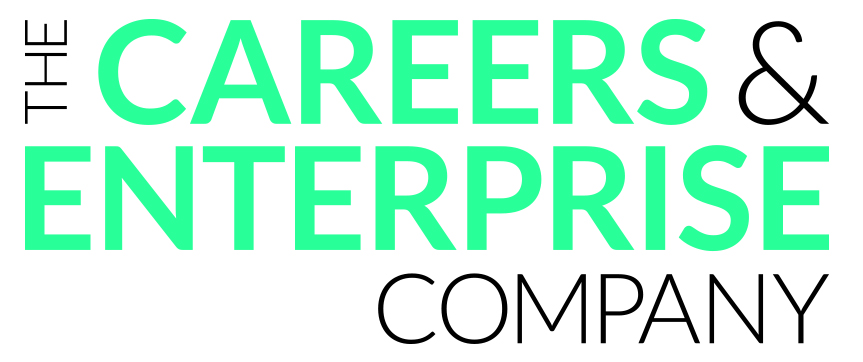 Agenda for School and Enterprise Coordinator MeetingAnnual agreed prioritiesThe school will focus on achieving the following benchmarks this academic year:AgendaPlease bring your updated Compass report, audit materials, recently received evaluations from activities and any other documents of interest to the meeting.School nameDateAttendeesGatsby Benchmark Gatsby Benchmark Gatsby Benchmark Other prioritiesReview notes and actions from the last meetingCompass and TrackerEC/LEP new events / informationCEC Targets:6 benchmarks fully achieved – BM1 75% - BM5 75% - BM6 65% - Compass+ SEND groupsAt risk learner supportAny Other BusinessAction points and next meeting dateNotes Notes Priority Actions before next meetingWho